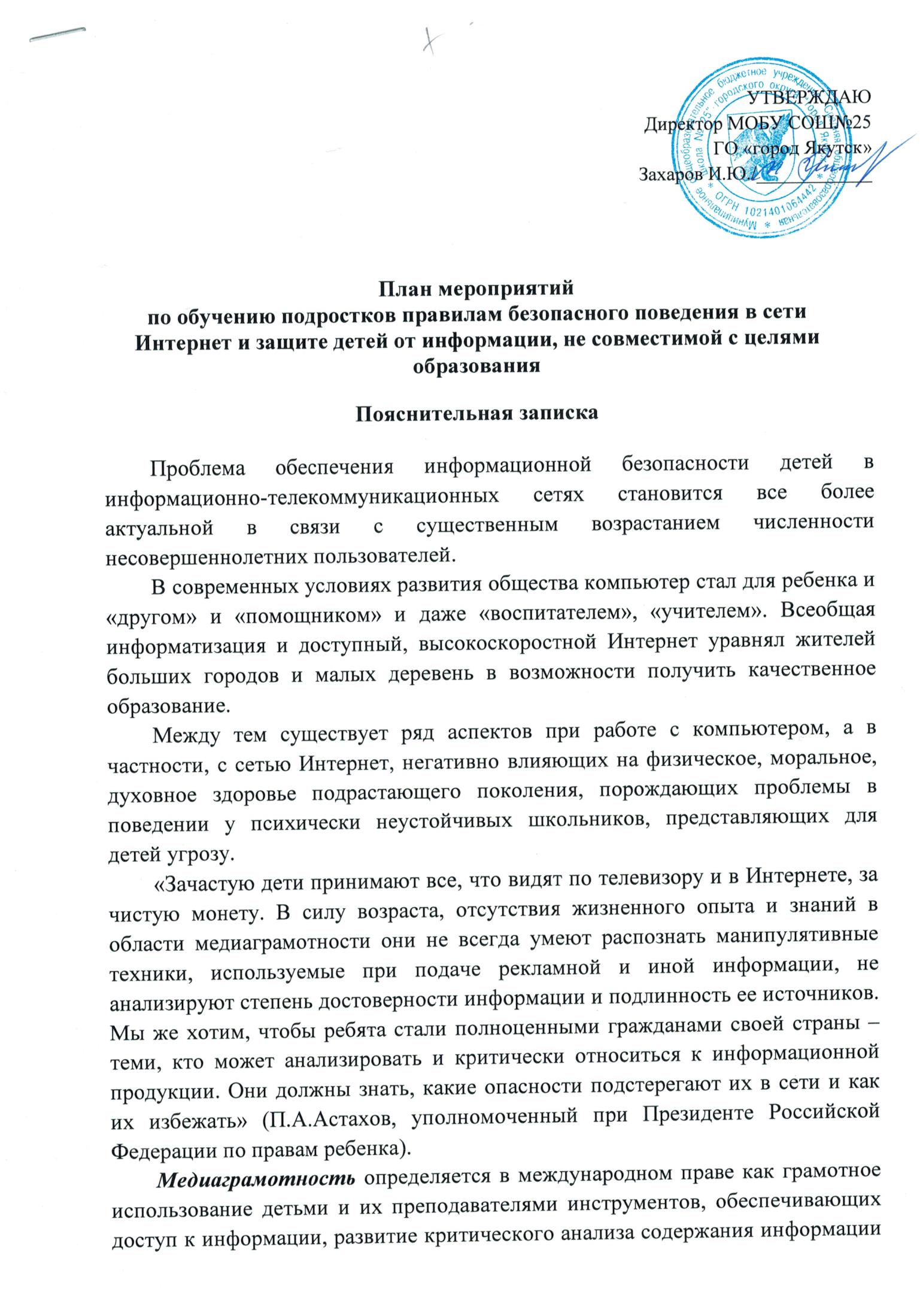 и привития коммуникативных навыков, содействие профессиональной подготовке детей и их педагогов в целях позитивного и ответственного использования ими информационных и коммуникационных технологий и услуг.Обеспечение государством информационной безопасности детей, защита их физического, умственного и нравственного развития во всех аудиовизуальных медиа-услугах и электронных СМИ – требование международного права (Рекомендации Европейского Парламента и Совета ЕС от 20.12.2006 г. о защите несовершеннолетних и человеческого достоинства в Интернете, Решение Европейского парламента и Совета № 276/1999/ЕС о принятии долгосрочного плана действий Сообщества по содействию безопасному использованию Интернета посредством борьбы с незаконным и вредоносным содержимым в рамках глобальных сетей).Согласно российскому законодательству информационная безопасность детей – это состояние защищенности детей, при котором отсутствует риск, связанный с причинением информацией, в том числе распространяемой в сети Интернет, вреда их здоровью, физическому, психическому, духовному и нравственному развитию (Федеральный закон от 29.12.2010 № 436-ФЗ "О защите детей от информации, причиняющей вред их здоровью и развитию"). Преодолеть нежелательное воздействие компьютера возможно только совместными усилиями учителей, родителей и самих школьников.Для организации безопасного доступа к сети Интернет созданы следующие условия:Разработаны и утверждены:РЕГЛАМЕНТ по работе учителей и школьников в сети Интернет ПРАВИЛА использования сети Интернет ИНСТРУКЦИЯ пользователя по безопасной работе в сети Интернет. ИНСТРУКЦИЯ для сотрудников о порядке действий при осуществлении контроля за использованием учащимися общеобразовательного учреждения сети Интернет. КЛАССИФИКАТОР  информации,  доступ к которой учащихся  запрещен и разрешен (входит в ПРАВИЛА использования сети Интернет)2. Контроль использования учащимися сети Интернет осуществляется с помощью программно-технических средств и визуального контроля.Цели, задачи, основные мероприятия реализации  планаЦель: обеспечение информационной безопасности детей и подростков при обучении, организации внеучебной деятельности и свободном использовании современных информационно-коммуникационных технологий (в частности сети Интернет).Задачи:формирование и расширение компетентностей работников образования в области медиабезопасного поведения детей и подростков;формирования информационной культуры как фактора обеспечения информационной безопасности;изучение нормативно-правовых документов по вопросам  защиты детей от информации, причиняющей вред их здоровью и развитию;формирование знаний в области безопасности детей использующих Интернет;организации просветительской работы с родителями и общественностью.№ п/пНаименование мероприятияСрок реализацииОтветственный исполнительОжидаемые результатыИзучение нормативных документов, регламентирующих вопросы использования в образовательном процессе информационно-коммуникационной сети ИнтернетИзучение нормативных документов, регламентирующих вопросы использования в образовательном процессе информационно-коммуникационной сети ИнтернетИзучение нормативных документов, регламентирующих вопросы использования в образовательном процессе информационно-коммуникационной сети ИнтернетИзучение нормативных документов, регламентирующих вопросы использования в образовательном процессе информационно-коммуникационной сети ИнтернетИзучение нормативных документов, регламентирующих вопросы использования в образовательном процессе информационно-коммуникационной сети Интернет1.1.Организация и проведение совещаний, семинаровСентябрь 2019 г.Апрель 2020 г.Администрация ОУОрганизация деятельности ОУ в правовом поле1.2.Приведение в соответствие с существующим законодательством локальных нормативных документов школы В течение всего периодаАдминистрация ОУОбновление локальных нормативных актов, должностных инструкции1.3.Обсуждение вопросов обеспечения информационной безопасности учащихся на заседаниях коллегиальных органов школыОбщее собрание работников – март  2020 г.Администрация ОУКоординация деятельности сотрудников1.4.Создание и реализация программ обучения навыкам безопасного поведения в Интернет-пространстве, профилактике Интернет-зависимости, рисков вовлечения в противоправную деятельностьПо запросу участников образовательных отношенийАдминистрация ОУСистема работы школы по обеспечению информационной безопасности2.Организационно-распорядительная деятельность2.Организационно-распорядительная деятельность2.Организационно-распорядительная деятельность2.Организационно-распорядительная деятельность2.Организационно-распорядительная деятельность2.1.Назначение ответственных лиц, обеспечивающих безопасность работы в сети ИнтернетСентябрь 2019 г.Администрация ОУОбеспечение системы работы 2.2.Установка, регистрация и обновление  технических и программно-аппаратных средств защиты на школьные компьютерыВ течение всего периодаАдминистрация ОУОграничение доступа к запрещенной информации, обеспечение адаптации к изменяющимся угрозам, условиям эксплуатации, требованиям законодательства РФ и предписаниям надзорных органов.2.3.Ведение журнала регистрации учета работы учащихся и сотрудников в сети ИнтернетВ течение всего периодаОтветственный за кабинет № 311Упорядочение доступа в Интернет2.4.Дополнение  Правил пользования сетью Интернет В течение всего периодаАдминистрация ОУОзнакомление  участников образовательных отношений2.5.Осуществление внутреннего контроля безопасного доступа в ИнтернетПо плану школыАдминистрация ОУКонтроль исполнения локальных нормативных актов школы2.6.Мониторинг технических и программно-аппаратных средств защиты, а также официальной регистрации установленных на компьютерное оборудование средств контентной фильтрацииЕжегодно, апрель 2020 г.Администрация ОУРегулирование деятельности по использованию СКФ3.Организация образовательной деятельности3.Организация образовательной деятельности3.Организация образовательной деятельности3.Организация образовательной деятельности3.Организация образовательной деятельности3.1.Использование учебников в соответствии со списком, утвержденных и (или) рекомендованных Минобрнауки РФВ течение всего периодаАдминистрация ОУ3.2.Организация изучения учащимися правил личной безопасности при работе в сети Интернет и этике поведения в Интернете в рамках реализации общеобразовательных программ по информатике и информационно-коммуникационным технологиям на всех уровнях общего образования (1-11 классы), а также дополнительных общеобразовательных программВ течение всего периодаАдминистрация ОУ, учителя-предметники, классные руководителиОбеспечение полноты реализации лицензионных программ3.3.Создание и распространение информационных буклетов и памяток для участников образовательных отношенийВ течение всего периодаАдминистрация ОУ, учителя-предметники, классные руководителиСоздание рекламных продуктов3.4.Организация внеклассных мероприятий, тематических классных часов, работы школьных радио и печатных средств информации по вопросам формирования онлайн-репутации молодых пользователей информационных ресурсов, соблюдения авторских прав на материалы, размещенные в сети, обеспечения конфедециальности информации и безопасности общения в социальных сетях, защиты от вредоносных сайтов и вирусов в сети Интернет и др. В течение всего периодаАдминистрация ОУ, учителя-предметники, классные руководителиФормирование законопослушного поведения учащихся3.5.Организация участия детей в творческих конкурсах соответствующей тематикиВ течение всего периодаАдминистрация ОУ, учителя-предметники, классные руководителиПовышение социальной активности учащихся4.Организация работы  с родителями4.Организация работы  с родителями4.Организация работы  с родителями4.Организация работы  с родителями4.Организация работы  с родителями4.1.Проведение тематических родительских собраний об обеспечении дома защиты детей от информации, причиняющей вред их здоровью и развитию.В течение всего периодаАдминистрация ОУ, классные руководителиВовлечение родителей в деятельность школы по обеспечению информационной безопасности детей.4.2.Просвещение родителей (законных представителей) в вопросах информационной безопасности через  страницу школьного сайта.В течение всего периодаАдминистрация ОУ, классные руководителиВовлечение родителей в деятельность школы по обеспечению информационной безопасности детей.